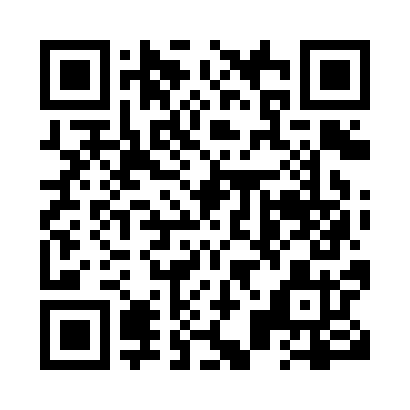 Prayer times for Annis, British Columbia, CanadaWed 1 May 2024 - Fri 31 May 2024High Latitude Method: Angle Based RulePrayer Calculation Method: Islamic Society of North AmericaAsar Calculation Method: HanafiPrayer times provided by https://www.salahtimes.comDateDayFajrSunriseDhuhrAsrMaghribIsha1Wed3:355:2912:536:008:1910:132Thu3:335:2712:536:018:2010:153Fri3:305:2512:536:028:2210:184Sat3:275:2412:536:038:2310:205Sun3:245:2212:536:048:2510:236Mon3:225:2012:536:058:2610:267Tue3:195:1912:536:068:2810:288Wed3:165:1712:536:078:2910:319Thu3:135:1512:536:088:3110:3410Fri3:115:1412:536:098:3310:3611Sat3:085:1212:536:108:3410:3912Sun3:055:1112:536:108:3610:4213Mon3:025:0912:536:118:3710:4414Tue3:005:0812:536:128:3810:4615Wed3:005:0612:536:138:4010:4616Thu2:595:0512:536:148:4110:4717Fri2:585:0312:536:158:4310:4818Sat2:585:0212:536:168:4410:4919Sun2:575:0112:536:168:4610:4920Mon2:565:0012:536:178:4710:5021Tue2:564:5812:536:188:4810:5122Wed2:554:5712:536:198:5010:5123Thu2:554:5612:536:198:5110:5224Fri2:544:5512:536:208:5210:5325Sat2:544:5412:536:218:5310:5426Sun2:534:5312:536:228:5510:5427Mon2:534:5212:546:228:5610:5528Tue2:534:5112:546:238:5710:5529Wed2:524:5012:546:248:5810:5630Thu2:524:4912:546:248:5910:5731Fri2:514:4912:546:259:0010:57